Publicado en Madrid el 21/05/2019 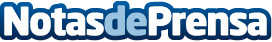 Las Brasas del Mentidero explica 8 razones por las que incluir el cilantro en la dietaEl cilantro es una especia aromática, originaria de Asia, popular e imprescindible en muchas cocinas para intensificar el sabor de los platos. Sin embargo, esta planta de la familia del perejil, cuenta con grandes propiedades medicinales desconocidas para muchos. El restaurante Las Brasas del Mentidero habla sobre los beneficios del cilantro y de por qué debe ser introducido en la dieta. Además, en su carta incluyen una ensalada singular y refrescante a base de aguacate, calabacín y cilantroDatos de contacto:Las Brasas del Mentidero918 69 68 68Nota de prensa publicada en: https://www.notasdeprensa.es/las-brasas-del-mentidero-explica-8-razones-por Categorias: Nutrición Gastronomía Madrid Restauración http://www.notasdeprensa.es